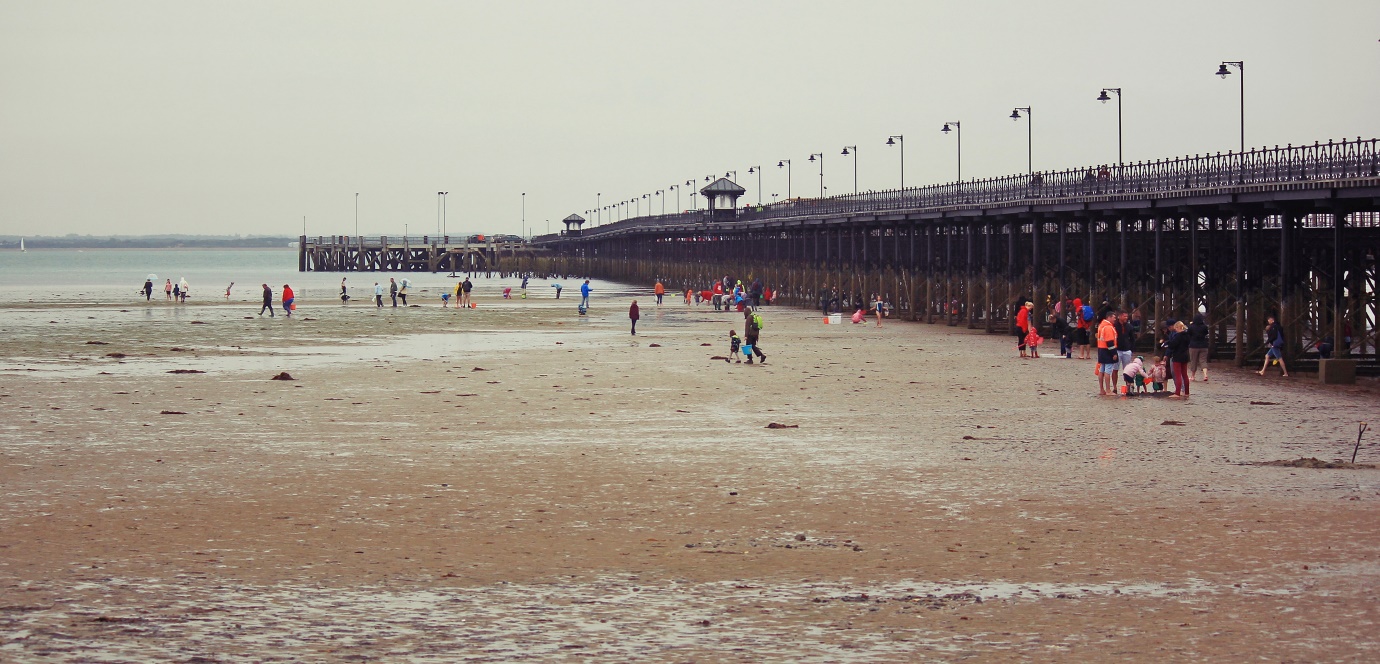 Under the Pier 2016!There’s a whole wild world out there…Marvel at a Sponge Garden!  Meet an Anemone!  Be amazed by the stars on a Star Ascidian!Friday 2nd September 4.30pm – 6.30pmWhy are barnacles brilliant?  What make a sea squirt squirt? Find out the answers with Arc, Vectis Housing and Friends as we discover the amazing array of marine life living under the famous Ryde Pier.  Sand-pooling and marine species recording, Artecology beach art, listening to the sea… all sorts of ways to explore more!West side of Ryde Pier – find us at the entrance to the beach on the green at the bottom of Union Street & St Thomas Street, RydeBring a net and a bucket if you have one and make sure to wear wellies or waterproof shoes. Expect to get a bit splashed!This is a FREE Wild About Wight/Down to the Coast event but donations for Hampshire & Isle of Wight Wildlife Trust are welcome.  (Children must be accompanied by an adult)Grid ref: SZ 59286 92985  Nearest bus stop: Ryde EsplanadeFor more information, contact claire@arc-consulting.co.uk or Claire@vectishousing.co.uk or find us on Twitter: @arcteam, @VectisHA, @downtothecoast and Facebook: Arc Consulting Isle of Wight, Down To The Coast and Natural Wight.  www.arc-consulting.co.uk/upcomingevents 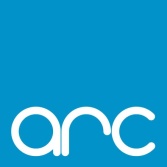 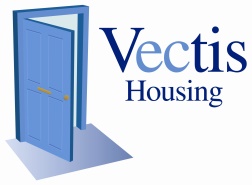 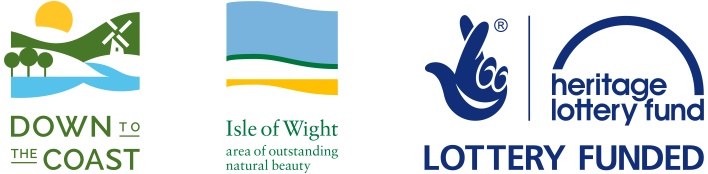 